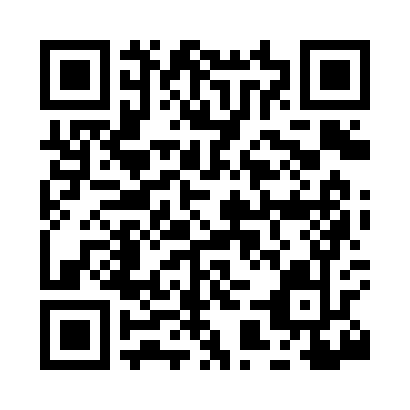 Prayer times for Mekee, Iowa, USAMon 1 Jul 2024 - Wed 31 Jul 2024High Latitude Method: Angle Based RulePrayer Calculation Method: Islamic Society of North AmericaAsar Calculation Method: ShafiPrayer times provided by https://www.salahtimes.comDateDayFajrSunriseDhuhrAsrMaghribIsha1Mon3:465:311:085:128:4510:302Tue3:475:321:085:128:4510:293Wed3:485:321:095:128:4510:294Thu3:495:331:095:128:4510:285Fri3:505:331:095:128:4410:286Sat3:515:341:095:128:4410:277Sun3:525:351:095:128:4410:268Mon3:535:351:095:128:4310:269Tue3:545:361:105:128:4310:2510Wed3:555:371:105:128:4210:2411Thu3:565:381:105:128:4210:2312Fri3:575:381:105:128:4110:2213Sat3:585:391:105:128:4110:2114Sun3:595:401:105:128:4010:2015Mon4:015:411:105:128:3910:1916Tue4:025:421:105:128:3910:1817Wed4:035:431:105:128:3810:1718Thu4:055:431:115:128:3710:1619Fri4:065:441:115:118:3610:1520Sat4:075:451:115:118:3510:1321Sun4:095:461:115:118:3510:1222Mon4:105:471:115:118:3410:1123Tue4:115:481:115:118:3310:0924Wed4:135:491:115:108:3210:0825Thu4:145:501:115:108:3110:0726Fri4:165:511:115:108:3010:0527Sat4:175:521:115:098:2910:0428Sun4:185:531:115:098:2810:0229Mon4:205:541:115:098:2710:0130Tue4:215:551:115:088:269:5931Wed4:235:561:115:088:259:57